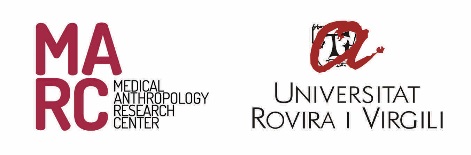 Este formulario se utiliza para comunicar noticias pasadas, actuales o futuras relevantes para los miembros del MARC y el público en general. Rellene todas las secciones relevantes de este formulario, descargue la versión completa y enviarla por correo electrónico a: marc@urv.cat. En su correo electrónico, asegúrese de incluir los archivos adjuntos que sean relevantes para este documento. Gracias.* Numerad la/s imagen/es (ejemplo: imagen1; imagen2 ...)TítuloSubtítuloResumen (qué; cómo; quién; cuándo; dónde)Contenido Principal (500 palabras máximo)EnlacesDirección [http://exemple.com]Texto de enlaceEnlacesEnlacesEnlacesEnlacesTags (ejemplo:  #salud) Imágene/s (50Mb)*(Hasta 3 imágenes)AdjuntosImágene/s (50Mb)*(Hasta 3 imágenes)¿La/s imagen/es tiene/m enlace/s? ¿Cuál es/son?Imágene/s (50Mb)*(Hasta 3 imágenes)Imágene/s (50Mb)*(Hasta 3 imágenes)Título de la/s imagen/es: Imágene/s (50Mb)*(Hasta 3 imágenes)Opcional: La entrada se publicará a partir de qué fechaOpcional: 